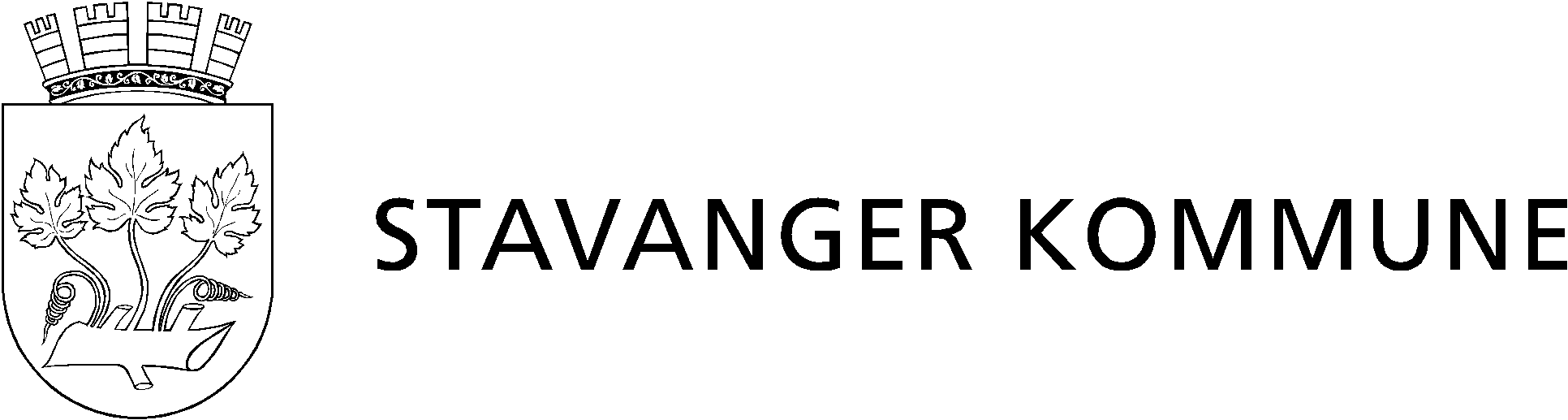 Neste møte: 	26.04.2021 	kl: 19:00Innleveringsfrist for saker til neste møte: 1 uke før møtetMed vennlig hilsen
Anthony A. Martins
leder FAUMøtereferatOppvekst og levekårKannik skolePostadr.: Postboks 8069 Forus, 4068 StavangerBesøksadr.: St. Svithuns g. 40Telefon: 51517250E-post:  www.stavanger.kommune.noOrg.nr.: NO 964 965 226Gruppe:Kannik FAUKannik FAUMøtested:Digitalt møte MeetDigitalt møte MeetMøtedato/ -tid:                  15.03.2021/1900-195015.03.2021/1900-1950MøtelederAnthony A. Martins   Referent:  Marit GarvikDeltakere:FAU-representanter, rektor, Siw GjedeboFAU-representanter, rektor, Siw GjedeboFravær:Forfall:                8C, 8D, 8E, 9B, 10G 8C, 8D, 8E, 9B, 10G Kopi til:Lena Kristensen Lena Kristensen REFERANSE JOURNALNRDATO16.03.2021Sak nr.:Ansvar1Godkjenning av innkalling / registrering.Godkjent2HMS / TrivselDette blir tatt under rektors orientering 3OrienteringssakerSkolen v/ rektorRektor orienterte om arbeidet med skolegården som ble noe forsinket på grunn av frostperiode med tele, men har god fremdrift.Koronasituasjonen:
Skolen er forberedt på at smittesituasjonen kan snu raskt og har beredskapsplaner med mål om å ha elevene mest mulig på skolen. Forslag er da å dele klassene i to og ha hjemmeskole og digital skole annenhver dag. Samme timeplan, men skole annenhver dag. Elevene gjør en veldig god jobb og forholder seg til de reglene som gjelder. Elevene i tiende merker at det nærmer seg sluttvurderinger og jobber godt. Skolen prøver å balansere dette slik at det ikke blir for mye for elevene. Åttende og niende klasse oppfører seg også bra, men den psykiske helsen er utfordrende for flere nå enn før. Skolen ser en stor økning i hjelpebehovet og bistår med å henvise videre til helsevesenet. Gjelder ikke bare Kannik, men er en generell trend på landsbasis.
FAU-rep fulgte også opp viktigheten at man finner god balanse i arbeidsmengden for elevene med tanke på situasjonen.Lite fravær både blant ansatte. Noe mer blant elevene, men heldigvis mest ventekarantene. Elever og foresatte er flinke til å teste ved symptomer – veldig bra! Samarbeidsutvalg Ingen orientering da møtet ble utsattElevrådRektor orienterte noe om forrige elevrådsmøte der de hadde diskutert årsaker til at motivasjonen synker fra tredje klasse og oppover. Resultatet av denne diskusjonen vil bli delt med FAU når det er ferdig bearbeidet.4Skolemiljø(ble omtalt under rektors orientering)5Klassevis avsluttning 10.trinn FAU-rep fra tiende trinn blir igjen etter møtet for å koordinere videre planlegging av avslutningsfester for de respektive klassene.6Natteravn – Valg av ny natteravnkoordinator Siw Gjedebo har holdt i dette sammen med Silje Andresen. Silje fortsetter ett år til og ønsker en ny representant sammen med seg. Vil legge ut nyhet om dette og oppfordre foreldre fra 8.trinn til å melde seg.9Eventuelt